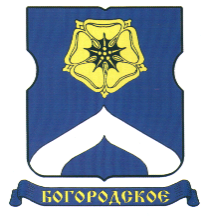 СОВЕТ ДЕПУТАТОВМУНИЦИПАЛЬНОГО ОКРУГА БОГОРОДСКОЕРЕШЕНИЕ09.12.2021  г. № 14/06О проведении дополнительных мероприятий по социально-экономическому развитию района Богородское в 2021 году В соответствии с частью 6 статьи 1 Закона города Москвы от 11 июля 
2012 года № 39 «О наделении органов местного самоуправления муниципальных округов в городе Москве отдельными полномочиями города Москвы», Постановлением Правительства Москвы от 13.09.2012 года № 484-ПП «О дополнительных мероприятиях по социально-экономическому развитию районов города Москвы», принимая во внимание обращение главы управы района Богородское от 07 декабря 2021 года № БГ-14-966/21исх и принимая во внимание согласование главы управы района Богородское, Совет депутатов муниципального округа Богородское решил:Провести дополнительные мероприятия по социально-экономическому развитию района Богородское в размере 1 135 085,88 рублей, за счет экономии бюджетных средств, образовавшейся в результате проведения конкурсных процедур, согласно приложению к настоящему решению. 2. Главе управы района Богородское города Москвы обеспечить реализацию утвержденных дополнительных мероприятий по социально-экономическому развитию района Богородское.3. Направить настоящее решение в Департамент территориальных органов исполнительной власти города Москвы, Префектуру Восточного административного округа города Москвы, управу района Богородское города Москвы в течение 3 дней со дня его принятия.4. Опубликовать настоящее решение в бюллетене «Московский муниципальный вестник» и разместить на официальном сайте муниципального округа   Богородское,    www.bogorodskoe-mo.ru.5. Контроль за исполнением данного решения возложить на главу муниципального округа Богородское в городе Москве Воловика К.Е.Глава муниципального округа Богородское   			                      Воловик К.Е.   Приложение       к решению Совета депутатов муниципального округа  Богородское                                                                                                               от 09 декабря 2021 г. № 14/06Перечень дополнительных мероприятий по социально-экономическому развитию района Богородское на 2021 год.1. Дополнительные мероприятия по социально-экономическому развитию района Богородское в 2021 году по направлению:Благоустройство территорий общего пользования, в том числе дворовых территорий (включая их обустройство, текущий и капитальный ремонт), парков, скверов и иных объектов благоустройства.1. Дополнительные мероприятия по социально-экономическому развитию района Богородское в 2021 году по направлению:Благоустройство территорий общего пользования, в том числе дворовых территорий (включая их обустройство, текущий и капитальный ремонт), парков, скверов и иных объектов благоустройства.1. Дополнительные мероприятия по социально-экономическому развитию района Богородское в 2021 году по направлению:Благоустройство территорий общего пользования, в том числе дворовых территорий (включая их обустройство, текущий и капитальный ремонт), парков, скверов и иных объектов благоустройства.1.1Благоустройство хоккейной площадки (установка ограждения), расположенной по адресу: Открытое ш., вл. 91 135 085,88ИТОГО по пунктам:ИТОГО по пунктам:1 135 085,88